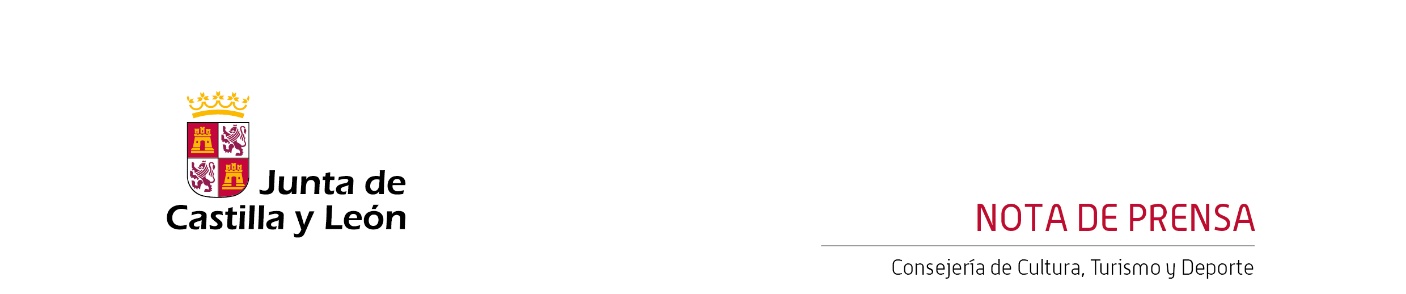 08/02/2023La Orquesta Sinfónica de Castilla y León dirigida por Christoph Koncz interpreta a Strauss y Beethoven, con la participación de Andrea Götsch y Sophie DervauxEl jueves 9 y el viernes 10 de febrero, la OSCyL ofrecerá los conciertos correspondientes al Abono 9 de la Temporada 2022/23.Christoph Koncz dirigirá por primera vez a la OSCyL que interpretará obras de Richard Strauss y Ludwig van Beethoven. Acompañarán a la OSCyL la clarinetista Andrea Götsch y la fagotista Sophie Dervaux, ambas componentes de la Orquesta Filarmónica de Viena.La Orquesta Sinfónica de Castilla y León ofrece esta semana, el jueves 9 y el viernes 10 de febrero a las 19:30 horas en la Sala Sinfónica Jesús López Cobos del Centro Cultural Miguel Delibes, los conciertos correspondientes al noveno programa de abono de la Temporada 2022/23.El concierto estará dirigido por el austriaco Christoph Koncz, director titular de la Academia de Cámara Neuss am Rhein y director principal invitado de Les Musiciens du Louvre, que dirigirá por primera vez a la OSCyL. Christoph Koncz debutó, en 2013, en la Mozartwoche y en el Festival de Salzburgo, así como en salas como las Filarmónicas de Berlín, Colonia y Múnich, la Konzerthaus de Viena, el KKL de Lucerna y el Concertgebouw de Ámsterdam. Koncz ha dirigido orquestas como la Suisse Romande, la Filarmónica de Hong Kong, la Orquesta Dijon Bourgogne, la Orquesta de Cámara Danesa, la Philharmonia de Londres, la Orquesta de Cámara del Festival de Verbier, así como las óperas de Burdeos y Zúrich, con un repertorio que abarca desde madrigales de Monteverdi a Petrushka, de Stravinski, y The Spark Catchers, de Hannah Kendall. Como solista de violín debutó a los doce años con la Sinfónica de Montreal y C. Dutoit. En 2008 integró en la Filarmónica de Viena como violinista. Toca un Stradivari “exBrüstlein” de 1707 cedido por el Banco Nacional de Austria.Obras de Strauss con Andrea Götsch y Sophie DervauxEn la primera parte del concierto, se podrá disfrutar de dos obras de Richard Strasuss (1864-1949). La primera será ‘Muerte y transfiguración, op. 24’ y a continuación ‘Dúo-concertino para clarinete, fagot, orquesta de cuerdas y arpa, TrV 293’, que será interpretada por primera vez por la OSCyL. Para esta obra, se contará con la participación de la clarinetista Andrea Götsch y de la fagot Sophie Dervaux, que actúan por primera vez junto a la OSCyL.Andrea Götsch sustituye al inicialmente previsto Daniel Ottensamer, quien ha lamentado tener que cancelar su participación en estos conciertos por motivos personales. Andrea Götsch es también clarinetista en la Ópera Estatal de Viena y la Orquesta Filarmónica de Viena. Actúa regularmente como solista y músico de cámara (con conjuntos como Divinerinnen y Pentaklang), además de escribir música como compositora. En el campo orquestal, ha colaborado con numerosas agrupaciones y ha sido academista de la Sinfónica de Núremberg, así como clarinetista principal de la Orchester der Bühne Baden bei Wien.Sophie Dervaux es fagot solista de la Orquesta Filarmónica y de la Ópera Estatal de Viena desde 2015, anteriormente contrafagot de la Filarmónica de Berlín. Entre los premios obtenidos, destaca el ARD de Múnich en 2013 y el Anillo Beethoven de Bonn en 2014. Como solista, ha actuado con orquestas como la Filarmónica de Viena, las sinfónicas de la Radio de Baviera y de Stuttgart, la Konzerthaus de Berlín, la Nacional de Lyon o la Orquesta de Cámara de Múnich. Como músico de cámara, Dervaux trabaja con grandes solistas y, en 2020, grabó los Tríos para piano, fagot y flauta, de Beethoven, junto con Daniel Barenboim y Emmanuel Pahud, para Warner Classics. Sinfonía nº 7 de BeethovenEn la segunda parte del concierto, la Orquesta Sinfónica de Castilla y León interpretará la ‘Sinfonía n.º 7 en La mayor, op. 92’ de Ludwig van Beethoven (1770-1827) que ha sido interpretada por la OSCyL en numerosas ocasiones, siendo la última en la pasada edición del ‘Festival Internacional de Música de Castilla y León – Otoño Musical Soriano’ en septiembre de 2022, bajo la dirección de Joana Carneiro.Entradas a la ventaLas entradas para los conciertos, con precios en función de la zona, oscilan entre los 10 euros y los 30 euros. Se pueden adquirir en las taquillas del Centro Cultural Miguel Delibes y a través de las páginas web www.oscyl.com y www.centroculturalmigueldelibes.comContacto Prensa:prensaoscyl@ccmd.esTfno.: 649 330 962www.oscyl.com